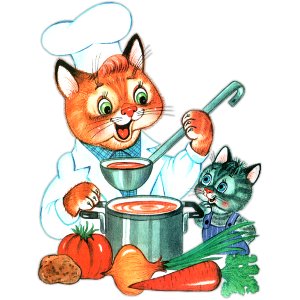 Меню на 30 марта 2022 года«Детский сад» 1-3  г                                                Выход       КалорииЗАВТРАК   БУТЕРБРОД С МАСЛОМ Н/Б (1-Й ВАРИАНТ)2021*     10/8         85,32   КАША "ЯНТАРНАЯ" (ПШЕНО С ЯБЛОКАМИ)            150         226,59   КОФЕЙНЫЙ НАПИТОК С МОЛОКОМ (2-Й ВАРИАНТ)*     170          73,97   БАТОН,                                        20           51,002-ОЙ ЗАВТРАК   СОК ГРУШЕВЫЙ                                  200          92,00ОБЕД   ВИНЕГРЕТ  ОВОЩНОЙ                             40           50,38   СУП С РЫБНЫМИ  КОНСЕРВАМИ.                    180          78,38   СУФЛЕ ИЗ ОТВАРНОЙ ПЕЧЕНИ                      70          125,54   МАКАРОННЫЕ ИЗДЕЛИЯ ОТВАРНЫЕ,                  110         163,31   КОМПОТ ИЗ СУХОФРУКТОВ (2018)                  150          66,79   ХЛЕБ РЖАНОЙ                                   20           44,24ПОЛДНИК   КЕФИР                                         150          75,15   ШАНЕЖКА НАЛИВНАЯ С ЯЙЦОМ,,                    50          136,43УЖИН   САЛАТ ИЗ СВЕКЛЫ С ЧЕСНОКОМ                    60           77,08   РАГУ ИЗ ПТИЦЫ..                               160         263,98   ЧАЙ С МОЛОКОМ                                 150          65,16   ХЛЕБ ПШЕНИЧНЫЙ                                20           47,20   ХЛЕБ РЖАНОЙ                                   20           44,24Зав. производством ___________________